Межправительственный комитет по интеллектуальной собственности, генетическим ресурсам, традиционным знаниям и фольклоруСорок шестая сессияЖенева, 27 февраля – 3 марта 2023 годапроект программы сорок ШЕСТОЙ сессииДокумент подготовлен СекретариатомВо исполнение требования Межправительственного комитета по интеллектуальной собственности, генетическим ресурсам, традиционным знаниям и фольклору («Комитет») о распространении предлагаемой программы работы в настоящем документе представлен проект предлагаемой программы работы сорок шестой сессии Комитета. Данный проект носит сугубо ориентировочный характер: фактическая организация работы Комитета будет определена Председателем и членами Комитета в соответствии с правилами процедуры.[Конец документа]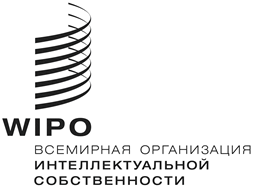 RWIPO/GRTKF/IC/46/inf/3    WIPO/GRTKF/IC/46/inf/3    WIPO/GRTKF/IC/46/inf/3    оригинал:  английский   оригинал:  английский   оригинал:  английский   дата:  7 февраля 2023 года       дата:  7 февраля 2023 года       дата:  7 февраля 2023 года       Воскресенье, 26 февраля 2023 годаС 10:00Воскресенье, 26 февраля 2023 годаС 10:00


Консультативный форум коренных народовВ работе форума примут участие члены организаций, представляющих общины коренных народов. Заседание не является официальной сессией Комитета, но проводится по решению Комитета и обслуживается Секретариатом.



Понедельник, 27 февраля 2023 года10:00–13:00






Пункт 1:  Открытие сессии

Пункт 2:  Принятие повестки дняWIPO/GRTKF/IC/46/1 Prov. 2WIPO/GRTKF/IC/46/INF/2WIPO/GRTKF/IC/46/INF/3
Пункт 3:  Аккредитация некоторых организацийWIPO/GRTKF/IC/46/2
Пункт 4:  Участие коренных народов и местных общинДобровольный фондWIPO/GRTKF/IC/46/3WIPO/GRTKF/IC/46/INF/4WIPO/GRTKF/IC/46/INF/6Отчет о практическом семинаре для экспертов, представляющих коренные народы, по вопросам интеллектуальной собственности, генетических ресурсов, традиционных знаний и традиционных выражений культурыWIPO/GRTKF/IC/46/INF/9Дискуссионная группа местных и коренных общинНе является официальным заседанием Комитета, но отчет о работе Группы включается в отчет о работе сессии
WIPO/GRTKF/IC/46/INF/5






Пункт 1:  Открытие сессии

Пункт 2:  Принятие повестки дняWIPO/GRTKF/IC/46/1 Prov. 2WIPO/GRTKF/IC/46/INF/2WIPO/GRTKF/IC/46/INF/3
Пункт 3:  Аккредитация некоторых организацийWIPO/GRTKF/IC/46/2
Пункт 4:  Участие коренных народов и местных общинДобровольный фондWIPO/GRTKF/IC/46/3WIPO/GRTKF/IC/46/INF/4WIPO/GRTKF/IC/46/INF/6Отчет о практическом семинаре для экспертов, представляющих коренные народы, по вопросам интеллектуальной собственности, генетических ресурсов, традиционных знаний и традиционных выражений культурыWIPO/GRTKF/IC/46/INF/9Дискуссионная группа местных и коренных общинНе является официальным заседанием Комитета, но отчет о работе Группы включается в отчет о работе сессии
WIPO/GRTKF/IC/46/INF/515:00–18:00Пункт 5:  Отчет о работе специальной экспертной группы по традиционным знаниям и традиционным выражениям культурыПункт 6:  Традиционные знания/традиционные выражения культуры
WIPO/GRTKF/IC/46/4WIPO/GRTKF/IC/46/5WIPO/GRTKF/IC/46/6WIPO/GRTKF/IC/46/7WIPO/GRTKF/IC/46/8WIPO/GRTKF/IC/46/9WIPO/GRTKF/IC/46/10WIPO/GRTKF/IC/46/11WIPO/GRTKF/IC/46/12WIPO/GRTKF/IC/46/13WIPO/GRTKF/IC/46/14WIPO/GRTKF/IC/46/INF/7WIPO/GRTKF/IC/46/INF/8Пункт 5:  Отчет о работе специальной экспертной группы по традиционным знаниям и традиционным выражениям культурыПункт 6:  Традиционные знания/традиционные выражения культуры
WIPO/GRTKF/IC/46/4WIPO/GRTKF/IC/46/5WIPO/GRTKF/IC/46/6WIPO/GRTKF/IC/46/7WIPO/GRTKF/IC/46/8WIPO/GRTKF/IC/46/9WIPO/GRTKF/IC/46/10WIPO/GRTKF/IC/46/11WIPO/GRTKF/IC/46/12WIPO/GRTKF/IC/46/13WIPO/GRTKF/IC/46/14WIPO/GRTKF/IC/46/INF/7WIPO/GRTKF/IC/46/INF/8Вторник, 28 февраля 2023 года10:00–13:0015:00–18:00Пункт 6:  Традиционные знания/традиционные выражения культуры (продолжение)Пункт 6:  Традиционные знания/традиционные выражения культуры (продолжение)Среда, 1 марта 2023 года10:00–13:0015:00–18:00Пункт 6:  Традиционные знания/традиционные выражения культуры (продолжение)Пункт 6:  Традиционные знания/традиционные выражения культуры (продолжение)Четверг, 2 марта 2023 года10:00–13:0015:00–18:00Пункт 6:  Традиционные знания/традиционные выражения культуры (продолжение)Пункт 6:  Традиционные знания/традиционные выражения культуры (продолжение)Пятница, 3 марта 2023 года10:00–13:00Пункт 6:  Традиционные знания/традиционные выражения культуры (продолжение)Пункт 7:  Любые другие вопросы
15:00–18:00
Пункт 8:  Закрытие сессии